ПРИКАЗ №                                                                                                       «     » марта  2024 года                                                                                                                                  с. ШемуршаО проведении заявочной кампаниипо приобретению путевок в загородные оздоровительные лагеряВ целях обеспечения организации отдыха и оздоровления детей и молодежи Шемуршинского муниципального округа в 2024 году и во исполнение постановления Кабинета Министров Чувашской Республики от 2 марта 2012 года № 70 «Об организации отдыха детей, их оздоровления и занятости в Чувашской Республике» приказываю:1.Организовать работу по контролю за работой операторов автоматизированной системы по сбору, учету и обработке заявок на приобретение путевок в загородные оздоровительные лагеря и осуществлять контроль за работой автоматизированной системы по графику согласно Приложению 1.2.Утвердить форму заявления на предоставление путевки в загородный оздоровительный лагерь за частичную стоимость согласно Приложению 2.3. Назначить ответственным лицом за проведение заявочной кампании и организацию работу в автоматизированной системе по сбору, учету и обработке заявок на приобретение путевок в загородные оздоровительные лагеря заведующего ИМЦ отдела образования и молодежной политики администрации Шемуршинского МО Федорову Е.В.4.Рекомендовать руководителям образовательных учреждений:4.1. Информировать родителей (законных представителей) об условиях проведения заявочной кампании через средства массовой информации, разместить информацию на сайте школы, администрации Шемуршинского муниципального округа, распространять информационные материалы в общеобразовательных учреждениях, на родительских собраниях.4.2. Организовать прием заявок от родителей (законных представителей) в период с 30 марта 2024 г. по 12 августа 2024 г. на базе общеобразовательных учреждений, обеспечив ведение реестра заявок в автоматизированной системе.4.3.  Определить операторов по введению данных в автоматизированную систему по сбору, учету и обработке заявок на приобретение путевок в загородные оздоровительные лагеря.5. Контроль за исполнением данного приказа оставляю за собой.Начальник отдела образованияи молодежной политикиадминистрации Шемуршинского МО                                                      Н.И. ЕндиеровПриложение 1к приказу отдела образованияи молодежной политикиадминистрации Шемуршинского МО___________________________№____ГрафикРегистрации заявлений на приобретение путевокв загородные организации отдыха детей и их оздоровления Чувашской РеспубликиВ уполномоченный органОтдел образования и молодежной политикиадминистрации Шемуршинского муниципального округа______________________________________________________________________Ф.И.О родителей (законных представителей)проживающего по адресу:_______________________________________________Контактный телефон_________________ЗаявлениеПрошу предоставить возможность приобретения за частичную стоимость путевки в загородный оздоровительный лагерь на _______________________смену для моего ребенка____________________________________________________________________                                                (Ф.И.О. ребенка полностью, дата рождения)ученика(цы)класса_____________________________________________________________.(класс, школа)	Об отказе в приобретении путевки обязуюсь сообщить в уполномоченный орган не позднее 5 календарных дней до начала ___________ смены в загородном оздоровительном лагере ____________.	В соответствии с п.4 ст.9 Федерального Закона РФ от 27.07.2006 г. № 152-ФЗ «О персональных данных», я согласен (согласна) на обработку персональных данных моего ребенка и размещения информации о поданной заявке в электронной системе сбора, учета и обработки заявок на приобретение путевок в загородные лагеря.	Ознакомлен (ознакомлена) с порядком организации отдыха детей и молодежи в 2024 г., утвержденным постановлением главы администрации Шемуршинского муниципального округа  от «___»___________2024 г. №_____., согласно которому право на приобретение путевки за частичную стоимость предоставляется одному ребенку один раз в год._______                                                                                                    ___________________Дата                                                                                                                 подписьК заявлению прилагаю:Копию своего паспорта;Копию свидетельства о рождении (паспорта) ребенкаЧăваш Республикинчи Шăмăршă муниципаллă округĕн администрацийĕн вĕрентÿ тата çамрăксен политикин пайе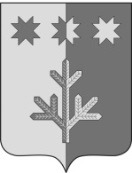 Отдел образования и молодежной политики администрации Шемуршинского муниципального округаЧувашской РеспубликиНаименование категории заявителейМесто проведения регистрацииДата и время проведения регистрации заявленийДети, находящиеся в трудной жизненной ситуацииБУ «Шемуршинский Центр социального обслуживания населения» Министерства труда и социального обслуживания населения Чувашской РеспубликиНачало регистрации:30 марта 2024 г.  9.00 часов;Конец регистрации:30 марта 2024 г. 16.00 часовШкольники от 20 % и вышеОбщеобразовательные организации Шемуршинского муниципального округаНачало регистрации:20 апреля 2024 г. 9.00 часов;Конец регистрации:   20 апреля 2024 г.16.00 часовДети, члены семей участников специальной военной операцииОбщеобразовательные организации Шемуршинского муниципального округаНачало регистрации:27 апреля 2024 г. 9.00 часов;Конец регистрации:   27 апреля 2024 г.16.00 часовВсе категории заявителейОбщеобразовательные организации Шемуршинского муниципального округаБУ «Шемуршинский Центр социального обслуживания населения» Министерства труда и социального обслуживания населения Чувашской РеспубликиНачало регистрации: 25 апреля 2024 г.  9.00 часов;Конец регистрации:   12 августа 2024 г. 16.00 часов